In View [Calculated Fields--> Formula Builder--> filter group]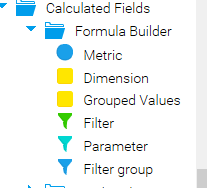 I am going to add Filter Group 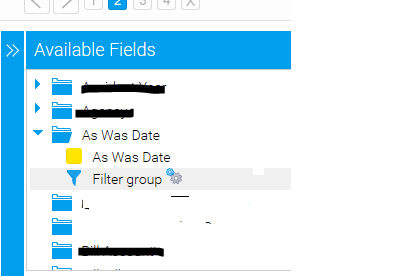 Now in filter group I am adding two condition1.Date is equal to "Manual User Entry"(User selecte date-Input from report)2. Date is Null1.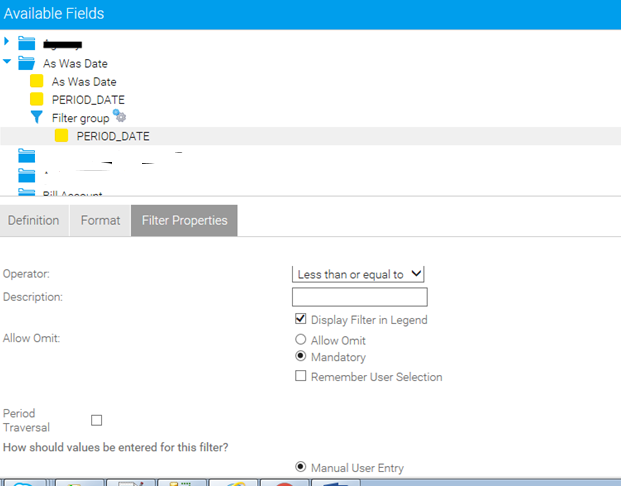 Defined as above properties and save as “User Date”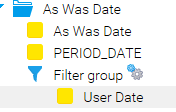 2.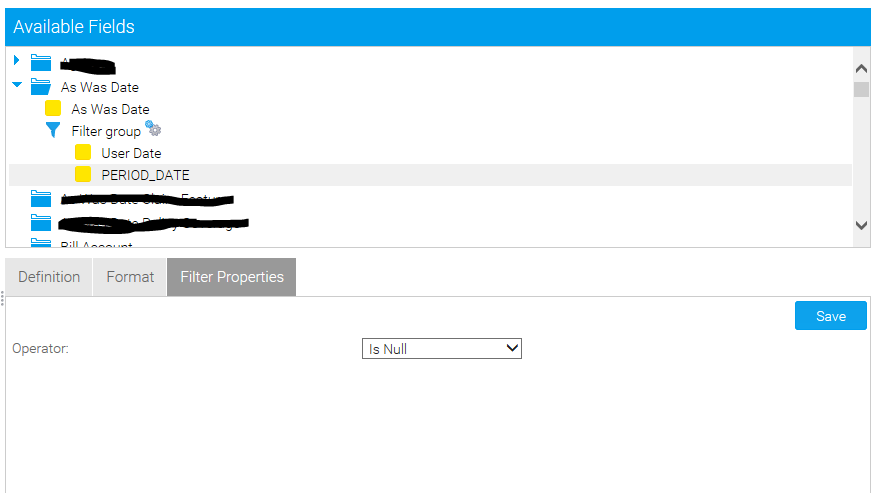 Defined as above properties and save as “N Date”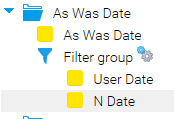 Activated Filter group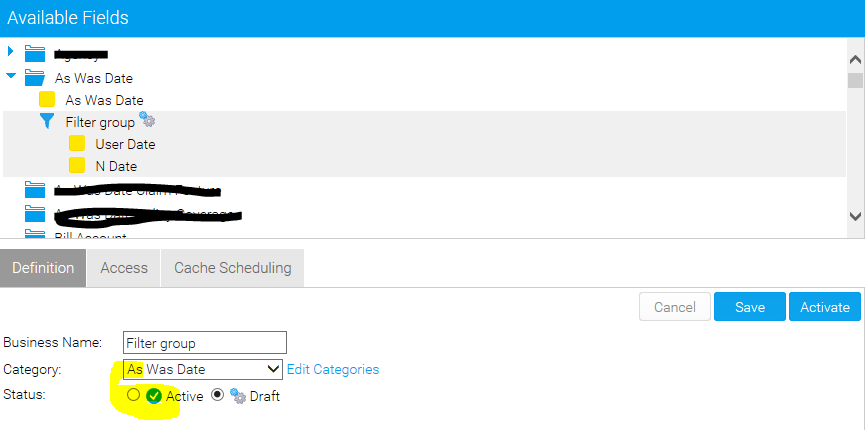 Activate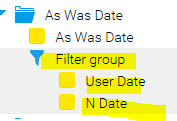 Save View and our view is ready for reporting….Create ReportFilter Group as Filter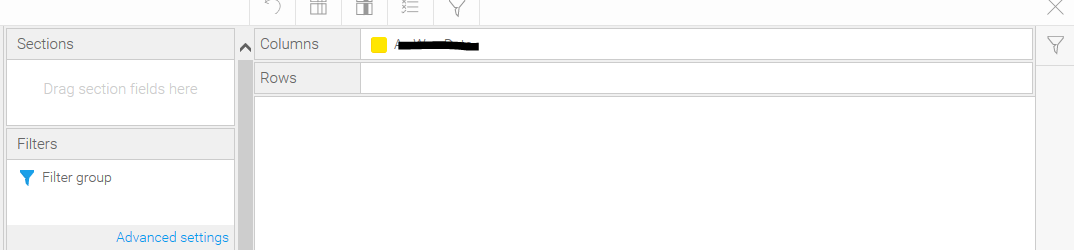 Filter Group looks like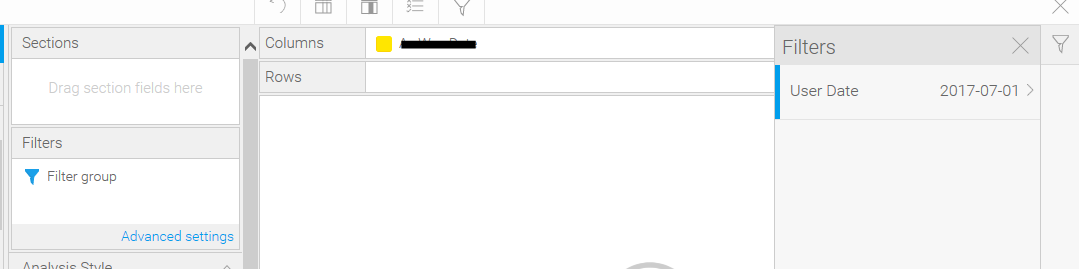 Select date and run reportGetting result with limited rowsBelow is SQL Query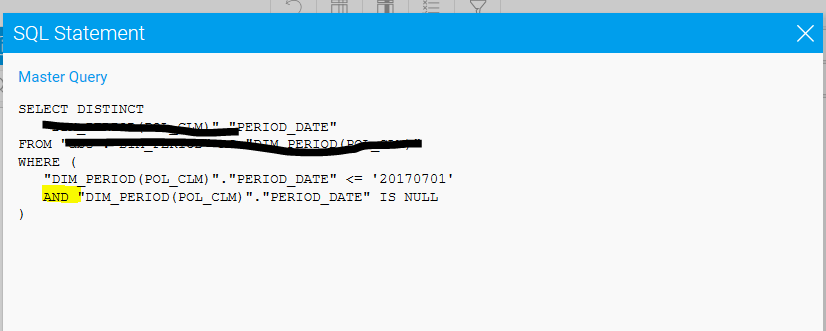 QUERY : for reporting purpose I want “OR” Below is the sampleWHERE ("DIM_PERIOD(POL_CLM)"."PERIOD_DATE" < = '20170727'OR  "DIM_PERIOD(POL_CLM)"."PERIOD_DATE" IS NULL)